2024 臺北時裝週 AW242024 TAIPEI FASHION WEEKAUTUMN / WINTER 2024Business Matchmaking Trade Show服飾品國際買主採購洽談會參展簡章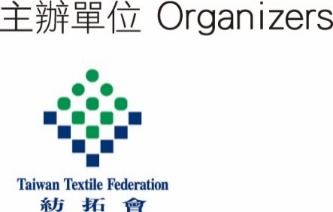 主辦單位 l 財團法人中華民國紡織業拓展會活動主旨        為扶植時尚產業創新發展，提升我國時尚產業國際能見度，經濟部自108年起與文化部協力辦理臺北時裝週系列活動，由紡拓會規劃辦理「服飾品國際買主採購洽談會」，搭建臺灣業者與國際時尚產業交流互動平台，協助我國業者佈建國際市場通路及與國外業者建立策略合作機會。活動資訊參展資格服飾品國際買主採購洽談會自有服裝品牌或服裝設計團隊品牌，具備國際參展或接單經驗，並可量產供買家下單。主要設計師具中華民國國籍、出生於臺灣或依法在臺設立立案之工作室或公司（符合其一即可）。曾公開發表二季以上系列作品，至少有一個以上實體或線上銷售管道；若為成立5年（含）以下之新銳設計師品牌（2019年1月至2023年12月為止，並附相關資料佐證），需公開發表過一季以上系列作品，至少有一個以上實體或線上銷售管道。須為有營利事業登記證之合格內外銷廠商，且無未了結之貿易糾紛（含仿冒案件）或其他如仿冒等不良紀錄者（以經濟部國際貿易署及本會資料為準）。參展權益服飾品國際買主採購洽談會（以B2B為主） 確認入選後，由承辦單位通知相關配合事宜。由承辦單位安排搭建佈置服務，超出標準之佈置，費用由展商自行負擔。設計師同意提供其作品予主/承辦單位為攝錄影，並同意授權其作品之重製權、改作權、編輯權、公開展示權、公開播送權及公開傳輸權等權利於攝錄影所生著作予以利用，以利推廣宣傳「臺北時裝週 AW24」。買家主/承辦單位邀請國內外買家參與「臺北時裝週 AW24」活動。主/承辦單位辦理本案徵件，應保障著作人之著作人格權；利用徵件之成果，除著作人明示不具名外，應表示著作人之姓名或名稱。但有下列情形之一者，不在此限：約定以適當方式簡化著作人之姓名或名稱。依該著作利用之目的及方法，於表示顯有困難，或不違反社會使用慣例者，得省略著作人之姓名或名稱。參展義務服飾品國際買主採購洽談會（以B2B為主）參展商品為AW24系列，至少 20 套以上。配合參展說明會、工作會議、展品進撤場以及相關籌備及執行。參展品牌需配合加入臺北時裝週品牌資料庫，並繳交相關資料（包括通路資料等）。配合買家商洽、媒體採訪安排拍攝及提供品牌相關資料包括中英文新聞稿、圖片、影片等供行銷推廣使用。準備品牌簡介及AW24展品介紹及國際報價等檔案供主/承辦單位廣宣及推廣運用。活動結束後，需配合主/承辦單位要求，提供參展效益調查表及效益調查問卷（由臺北時裝週效益調查執行單位負責）。配合臺北時裝週大會及周邊相關活動等。所有參展作品需為原創設計，若為利用他人著作者，需取得第三方之同意授權，並提供書面授權書。	參展品牌/設計師需繳交智慧財產權切結書，如有侵害第三人著作權權益之情形，參展品牌/設計師應負責出面處理，並自負其責。如有造成主/承辦單位之損害，主/承辦單位得請求賠償。另主/承辦單位如接獲著作權陳情，並經初步判斷有侵權之虞時，相關著作得於主/承辦單位相關管道下架。為確保展出品質及維持活動順利進行，若參展品牌/設計師未能遵守及積極配合上述任一項參展義務、或經認定有足以影響活動執行之情事，經勸導改善未配合及經評鑑展演品質不佳者，列為未來申請臺北時裝週參展之審查參考。評選標準評審委員組成由主辦單位邀請國際買家或業內專家等組成，以評選出符合本計畫展出之廠商名單。評審標準評審流程採委員推薦及公開徵選雙軌並行制度，希望將具代表性的臺灣時尚設計師品牌，及新生代創意的設計師品牌都納入評選。評選公布評選結果將公告於本會官網。報名 報名期間：即日起至113年2月6日（二）23:59止。報名方式：為響應環保及加速評選流程，徵選採線上報名制。報名網址：https://forms.gle/VpexXY4pthFJ9fAd8報名網址QR CODE：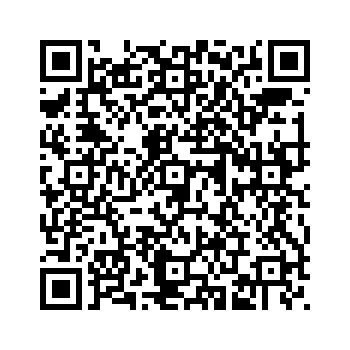 請上網填妥「參展申請資料」，若檔案超過10M請上傳雲端並提供下載連結，並請來電紡拓會 (02)2341-7251 #2592   彭小姐，確認申請書檔案已完成繳交。簡章附件請回傳含簽名之電子檔。簡章附件：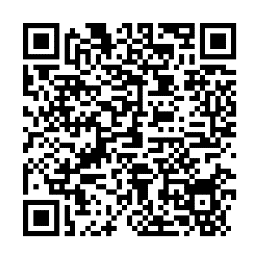 如有相關疑問，請聯繫「紡拓會」： 紡拓會 (02)2341-7251 #2592   彭小姐 petra.peng@textiles.org.tw。注意事項凡報名參展申請者，即視為確實瞭解參展規則，並願遵守本規則所述之各項規定。 設計師品牌參展確認後，不得任意更改、轉讓品牌權利。 參展品牌須依據所定期限提供相關資料，繳交內容將作為未來評選參考。主辦單位及相關承辦單位、國內外媒體等合作單位，得在臺北時裝週期間進行攝錄影、採訪錄音等相關推廣事宜，參展單位務必配合。 參展單位如有違反本簡章約定之事，對主辦單位有損害賠償責任，相關爭議約定由臺北地方法院管轄。 本參展簡章如有未盡事宜，主辦單位保留修改、終止、變更活動內容細節之權利，且不另行通知。 項目場地內容徵選家數日程（暫定）服飾品國際買主採購洽談會官方場地徵選服裝與飾品配件品牌靜態展示及商洽媒合（提供場地供配件品牌規劃展演）至多30家113年4月中下旬評選項目占 比說  明設計風格40%獨特風格美學、素材應用、藝術性、布料使用市場性40%作品成熟度、可量產銷售、國際市場商業潛力、營業表現、買家及媒體評價 文化性20%多元文化運用、臺灣時尚設計代表性